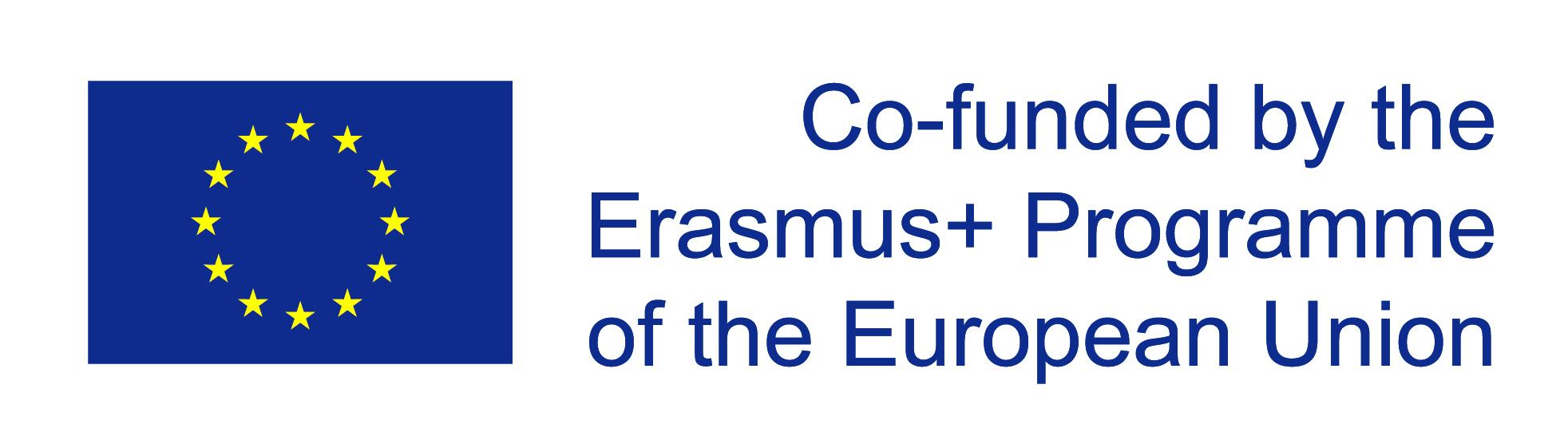 Erasmus+ 2017-2019 – “Work in progress” – Students managing public relations projects in schools – Products and topicsFinal project productTopics “European challenges”GermanyDebate (British parliamentary style) How to make our cities more breathableFinlandPanel discussionPolitical participation of young peopleEstoniaWebsite including documentary video clipsSmart and sustainable use of energy ScotlandPanel discussion with video conferenceYoung people entering the world of workItalyWebsite including podcastsMigration / Concepts of integration